ЧЕРКАСЬКА МІСЬКА РАДА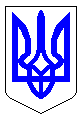 ЧЕРКАСЬКА МІСЬКА РАДАВИКОНАВЧИЙ КОМІТЕТРІШЕННЯВід 09.01.2024 № 14Про дозвіл на використання пально-мастильних матеріалівВідповідно по підпункту 1 пункту «а» статті  29 Закону України «Про місцеве самоврядування в Україні», абзаців другого, третього пункту 12 Порядку створення та використання матеріальних резервів для запобігання і ліквідації наслідків надзвичайних ситуацій, затвердженого постановою КМУ від 30.09.2015 № 775, службової записки департаменту економіки та розвитку Черкаської міської ради від 19.12.2023 № б/н (вх. № 21048-01-26 від 20.12.2023), враховуючи протокол місцевої комісії з питань техногенно-екологічної безпеки та надзвичайних ситуацій від 22.12.2023 № 39, для здійснення запобіжних заходів у разі загрози виникнення надзвичайних ситуації та ліквідації наслідків можливих надзвичайних ситуацій на території міста Черкаси, виконавчий комітет Черкаської міської радиВИРІШИВ:1. Надати дозвіл управлінню цивільного захисту Черкаської міської ради (Панченко Ю.В.) використати пально-мастильні матеріали в об’ємі 1 500 літрів дизельного пального, що обліковуються у матеріальному резерві місцевого рівня, шляхом передачі з балансу управління цивільного захисту Черкаської міської ради на баланс департаменту економіки та розвитку Черкаської міської ради (Удод І.І.) для здійснення запобіжних заходів у разі загрози виникнення надзвичайних ситуації та ліквідації наслідків надзвичайних ситуацій на території міста Черкаси.2. Департаменту економіки та розвитку Черкаської міської ради (Удод І.І.) надати управлінню цивільного захисту Черкаської міської ради до 01.12.2024 звіт про обсяги та напрямки використання пально-мастильних матеріалів, які були передані. 3. Контроль за виконанням рішення покласти на начальника управління цивільного захисту Черкаської міської ради Панченка Ю.В.Міський голова							       Анатолій БОНДАРЕНКО